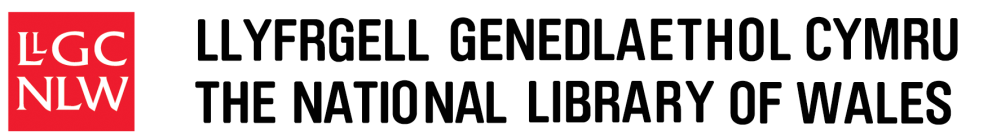 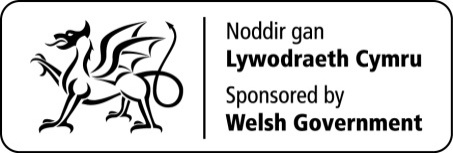 Volunteer Application Form								 ConfidentialWhat is the project name/reference that you’re interested in?Personal Details If you are from a country outside of the European Economic Area, have you obtained the correct paperwork to allow you to volunteer in Wales? Yes              No               Not applicable     If Yes, please provide further detailsAvailabilitySupporting InformationLanguagesDo you speak Welsh and English?          Welsh                 English     Are you able to write to a high standard in Welsh and English?          Welsh                English     Please note that not being able to speak Welsh does not exclude you from all volunteering projects.Please let us know if you speak any other languages:………………………………………………………………………………………………………………………SecurityIf your application is successful, you will be required to undergo a basic DBS check.  Our HR Unit will send you a link and login details to the DBS system for you to complete online.  Please let us know if you need support with your application.   (N.B. Convictions or a criminal record will not necessarily prevent you from volunteering – each case is dealt with on its own merits)Where did you see/hear about volunteering with us?HealthPlease let us know if there is anything regarding your medical history or state or health that is relevant to this application.ReferencesReferences are taken as standard for all volunteering roles.  Please give the contact details of 2 people (ideally who have known you for longer than a year) who can be contacted for a reference and who are able to comment on your suitability for the role.  These should be non family members and, if you can, please provide one who has a professional relationship to you e.g. present/most recent employer or college tutor.  Due to the high demand for volunteering opportunities, we cannot guarantee your placement, however we do ensure that all applications are treated equally and will be submitted for consideration. If your application is successful, you will be invited for an informal interview, and if both parties are happy to continue, a trial period will be arranged.Please sign here to indicate that all the information you have given us in this form is true and correct to the best of your knowledgeYour personal data is collected and used solely for the purposes of the NLW volunteering project. We will process the data on the basis of your consent, and it will not be shared with 3rd parties. Your personal data will be kept for 1 year after the end of the current calendar year. For more information see: http://www.library.wales/about-nlw/governance/general-data-protection-regulation/Please return this form to: Gwyneth Davies, Volunteer Co-ordinator, The National Library of Wales, Aberystwyth, Ceredigion, SY23 3BU or via email to: gwyneth.davies@llgc.org.uk Volunteer Equality Monitoring FormAs part of our Single Equality Scheme the Library is monitoring applications to ensure that equally favourable treatment is given regardless of gender, age, race, ethnic/national origins, colour, disability, region or belief.All information you provide will be treated in confidence and will not be used in any way as part of the selection process.Are you age 16 or over?                 Yes                No                          If ‘No’, unfortunately you are not old enough to volunteer with us at the moment, but thank you for your interest.Are you age 16 or over?                 Yes                No                          If ‘No’, unfortunately you are not old enough to volunteer with us at the moment, but thank you for your interest.SurnameForenames (in full) Email addressHome addressContact telephone numbersHome:Work/Daytime:Mobile:Employment status(please tick)In education                                                          In work for less than 16 hours per week               Unemployed                                                         Employed                                                             Retired                                                                  Other                                                                    When are you able to volunteer? (tick)When are you able to volunteer? (tick)When are you able to volunteer? (tick)When are you able to volunteer? (tick)When are you able to volunteer? (tick)MonTuesWedThursampmDo you have a specific term for volunteering in mind:From..……………………………… To……………..…………………    Or    Ongoing   (please circle)Do you have a specific term for volunteering in mind:From..……………………………… To……………..…………………    Or    Ongoing   (please circle)Do you have a specific term for volunteering in mind:From..……………………………… To……………..…………………    Or    Ongoing   (please circle)Do you have a specific term for volunteering in mind:From..……………………………… To……………..…………………    Or    Ongoing   (please circle)Do you have a specific term for volunteering in mind:From..……………………………… To……………..…………………    Or    Ongoing   (please circle)Please tell us why you are interested in volunteering in this role and what you hope to gain from it.Please let us know about any experience, competencies, skills or knowledge relevant to the role - this could include previous volunteering, education, training, jobs, hobbies and interests.Name:     Name:       	Address:  	Address: 	Email:Email:Telephone no:Telephone no: Relationship to you:Relationship to you:Signature:Name (print):Date:Gender        Female          Male                Non-binary          Prefer not to sayEthnic Group Asian or Asian British       Asian Welsh       Asian British       Indian       Pakistani       Bangladeshi          Asian Other (please specify if you wish)…………………………………………………  Black or Black British      Black Welsh        Black British                                   Black Caribbean                                                       Black African                                                                   Black Other (please specify if you wish)…………………………………………………  Chinese or other Ethnic Group                                                                           Chinese      Other Ethnic Group (please specify if you wish) …………………………………………………   Mixed      Asian and White      Black African and White      Black Caribbean and White                                                      Other Mixed Background (please specify if you wish)…………………………………………………  White      White Welsh              White British                                                White Other (please specify if you wish)…………………………………………………          Prefer not to sayAge Group       16 - 24                                                              25 - 34                                    35 - 44                                                       45 – 54      55 – 64      64+       Prefer not to sayEthnic Group Asian or Asian British       Asian Welsh       Asian British       Indian       Pakistani       Bangladeshi          Asian Other (please specify if you wish)…………………………………………………  Black or Black British      Black Welsh        Black British                                   Black Caribbean                                                       Black African                                                                   Black Other (please specify if you wish)…………………………………………………  Chinese or other Ethnic Group                                                                           Chinese      Other Ethnic Group (please specify if you wish) …………………………………………………   Mixed      Asian and White      Black African and White      Black Caribbean and White                                                      Other Mixed Background (please specify if you wish)…………………………………………………  White      White Welsh              White British                                                White Other (please specify if you wish)…………………………………………………          Prefer not to sayReligion       Buddhist          Christian                                                    Hindu                                                                         Jewish                                                                       Muslim      Sikh       No Religion      Other (please specify)…………………………………………………       Prefer not to sayEthnic Group Asian or Asian British       Asian Welsh       Asian British       Indian       Pakistani       Bangladeshi          Asian Other (please specify if you wish)…………………………………………………  Black or Black British      Black Welsh        Black British                                   Black Caribbean                                                       Black African                                                                   Black Other (please specify if you wish)…………………………………………………  Chinese or other Ethnic Group                                                                           Chinese      Other Ethnic Group (please specify if you wish) …………………………………………………   Mixed      Asian and White      Black African and White      Black Caribbean and White                                                      Other Mixed Background (please specify if you wish)…………………………………………………  White      White Welsh              White British                                                White Other (please specify if you wish)…………………………………………………          Prefer not to sayEthnic Group Asian or Asian British       Asian Welsh       Asian British       Indian       Pakistani       Bangladeshi          Asian Other (please specify if you wish)…………………………………………………  Black or Black British      Black Welsh        Black British                                   Black Caribbean                                                       Black African                                                                   Black Other (please specify if you wish)…………………………………………………  Chinese or other Ethnic Group                                                                           Chinese      Other Ethnic Group (please specify if you wish) …………………………………………………   Mixed      Asian and White      Black African and White      Black Caribbean and White                                                      Other Mixed Background (please specify if you wish)…………………………………………………  White      White Welsh              White British                                                White Other (please specify if you wish)…………………………………………………          Prefer not to sayDo you consider yourself to have a disability? The Disability Discrimination Act 2005 defines a disabled person as someone who has a physical or mental impairment that has a substantial and long-term (i.e. has lasted or is expected to last at least 12 months) adverse effect on a person’s ability to carry out day-to-day activities.    Yes          No             Prefer not to sayPlease specify if there any particular adaptations or access arrangements relating to your disability which would assist you…………………………………………………………………………………………………………………..…………………………………………………………………………………………………………………..Do you consider yourself to have a disability? The Disability Discrimination Act 2005 defines a disabled person as someone who has a physical or mental impairment that has a substantial and long-term (i.e. has lasted or is expected to last at least 12 months) adverse effect on a person’s ability to carry out day-to-day activities.    Yes          No             Prefer not to sayPlease specify if there any particular adaptations or access arrangements relating to your disability which would assist you…………………………………………………………………………………………………………………..…………………………………………………………………………………………………………………..